Уважаемые родители!В современных условиях независимая оценка качества условий осуществления образовательной деятельности  является одной из форм общественного контроля и осуществляется с целью информирования участников образовательных отношений (в первую очередь потребителей услуг) о качестве образования, которое обеспечивает образовательная организация. Будучи оценочной процедурой, она направлена на получение сведений об образовательной деятельности организаций, о качестве условий оказываемых обучающимся услуг при реализации образовательных программ, предоставление участникам отношений в сфере образования соответствующей информации об уровне организации работы по реализации образовательных программ и улучшения информированности потребителей, о качестве условий работы образовательной организации.Информируем Вас о том, что во исполнение п. 6 ст. 95 Федерального закона от 29.12.2012 г. № 273-ФЗ «Об образовании в Российской Федерации» в 2020 году в отношении МБДОУ «ДС № 8 «Чиполлино» проведена независимая оценка качества условий осуществления образовательной деятельности.Результаты независимой оценки качества оказания услуг организациями размещены на официальном сайте http://bas.gov.ru во вкладке НЕЗАВИСИМАЯ ОЦЕНКА   https://bus.gov.ru/info-card/46261. Также на данном сайте вы можете оставить свой отзыв о работе учреждения (инструкция размещения отзывов прилагается).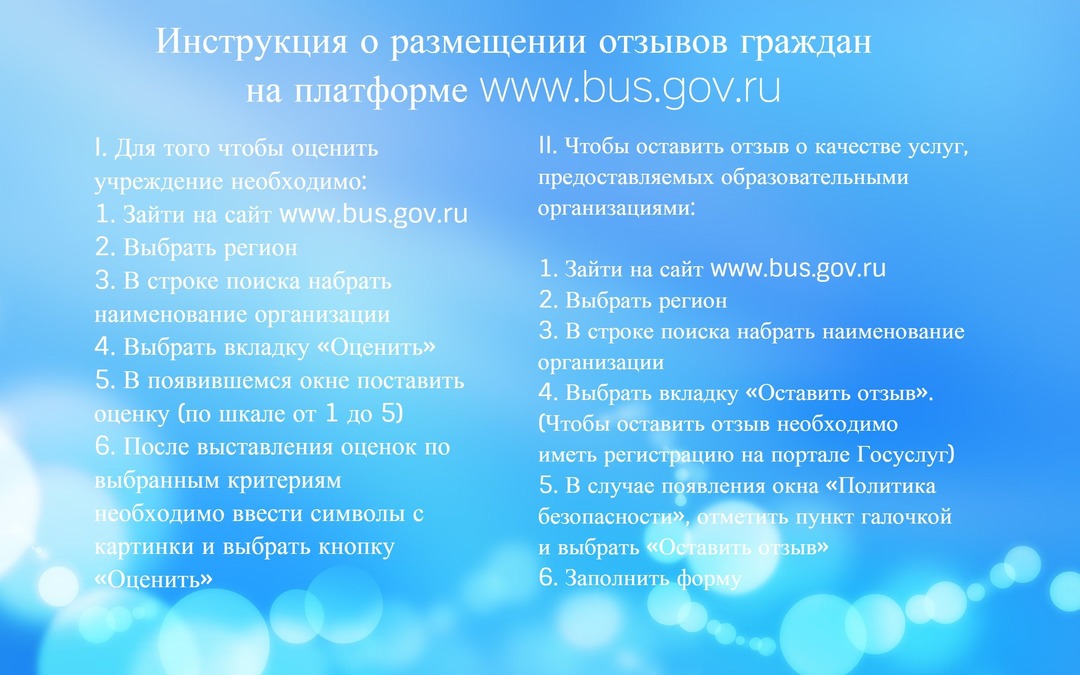 